a. Quadro Principala. Quadro Principala. Quadro Principala. Quadro Principala. Quadro Principala. Quadro Principala. Quadro PrincipalNotaExercício AtualExercício AnteriorExercício AnteriorAtivo261.404,72292.664,30Ativo Circulante730,9131.990,49    Caixa e Equivalentes de Caixa730,9131.990,49     Créditos a Curto Prazo0,000,00    Investimento e Aplicações Temporárias a Curto Prazo0,000,00    Estoques0,000,00     Ativo Não Circulante Mantido para Venda0,000,00     VPD Pagas Antecipadamente0,000,00Ativo Não-Circulante260.673,81260.673,81     Realizável a Longo Prazo0,000,00   Investimentos0,000,00   Imobilizado260.673,81260.673,81   Intangível0,000,00     Diferido0,000,00Passivo e Patrimônio Líquido-481.684,50292.664,30Passivo Circulante6,864.639,45     Obrigações Trabalhistas, Previdenciárias e Assistências  a Pagar a Curto 0,000,00      Empréstimos e Financiamento a Curto Prazo0,000,00     Fornecedores e Contas a Pagar a Curto Prazo0,00489,27     Obrigações Fiscais a Curto Prazo0,000,00      Obrigações de Repartições a Outros Entes0,000,00      Provisões a Curto Prazo0,000,00      Demais Obrigações a Curto Prazo6,864.150,18Passivo Não-Circulante0,000,00     Obrigações Trabalhistas, Previdenciárias e Assistências  a Pagar a Longo 0,000,00     Empréstimos e Financiamento a Longo Prazo0,000,00     Fornecedores e Contas a Pagar a Longo Prazo0,000,00     Obrigações Fiscais a Longo Prazo0,000,00     Provisões a Longo Prazo0,000,00     Demais Obrigações a Longo Prazo0,000,00    Resultado Diferido0,000,00Patrimônio Líquido-481.691,36288.024,85      Patrimônio Social e Capital Social12.872,6512.872,65      Adiantamento para Futuro Aumento de Capital0,000,00      Reservas de Capital0,000,00      Ajustes de Avaliação Patrimonial0,000,00      Reservas de Lucro0,000,00      Demais Reservas0,000,00      Resultados Acumulados-494.564,01275.152,20      (-) Ações / Cotas em Tesouraria0,000,00b. Quadro dos Ativos e Passivos Financeiros e Permanentesb. Quadro dos Ativos e Passivos Financeiros e Permanentesb. Quadro dos Ativos e Passivos Financeiros e Permanentesb. Quadro dos Ativos e Passivos Financeiros e Permanentesb. Quadro dos Ativos e Passivos Financeiros e Permanentesb. Quadro dos Ativos e Passivos Financeiros e Permanentesb. Quadro dos Ativos e Passivos Financeiros e PermanentesNotaExercício AtualExercício AnteriorExercício AnteriorAtivo (I)261.404,72292.664,30      Ativo Financeiro730,91292.664,30      Ativo Permanente260.673,810,00Passivo (II)197,7829.639,45      Passivo Financeiro197,7829.639,45      Passivo Permanente0,000,00Saldo Patrimonial (I - II)261.206,94263.024,85c. Quadro das Contas de Compensaçãoc. Quadro das Contas de Compensaçãoc. Quadro das Contas de Compensaçãoc. Quadro das Contas de Compensaçãoc. Quadro das Contas de Compensaçãoc. Quadro das Contas de Compensaçãoc. Quadro das Contas de CompensaçãoNotaExercício AtualExercício AnteriorExercício AnteriorAtos Potenciais Ativos0,000,00     Garantias e Contragarantias recebidas0,000,00     Direitos Conveniados e outros instrumentos congêneres0,000,00     Direitos Contratuais 0,000,00     Outros atos potenciais ativos0,000,00Atos Potenciais Passivo0,0044.685,56     Garantias e Contragarantias Concedidas0,000,00     Obrigações Conveniadas e outros instrumentos congêneres0,000,00     Obrigações Contratuais0,0044.685,56     Outros atos potenciais passivos0,000,00d.Quadro do Superávit / Déficit Financeiro d.Quadro do Superávit / Déficit Financeiro d.Quadro do Superávit / Déficit Financeiro d.Quadro do Superávit / Déficit Financeiro d.Quadro do Superávit / Déficit Financeiro d.Quadro do Superávit / Déficit Financeiro d.Quadro do Superávit / Déficit Financeiro d.Quadro do Superávit / Déficit Financeiro d.Quadro do Superávit / Déficit Financeiro d.Quadro do Superávit / Déficit Financeiro d.Quadro do Superávit / Déficit Financeiro d.Quadro do Superávit / Déficit Financeiro Destinação de RecursoDestinação de RecursoDestinação de RecursoDestinação de RecursoNotaNotaNotaExercício AtualExercício AnteriorExercício AnteriorExercício Anterior1LIVRELIVRELIVRE533,132.840,312.840,31Superávit/Déficit do ExercícioSuperávit/Déficit do ExercícioSuperávit/Déficit do ExercícioSuperávit/Déficit do Exercício533,132.840,312.840,31JOSE ALTAIR NEUGBAUER E SILVA
Presidente da Câmara
CPF 884.453.560-20JOSE ALTAIR NEUGBAUER E SILVA
Presidente da Câmara
CPF 884.453.560-20JOSE ALTAIR NEUGBAUER E SILVA
Responsável pelas Finanças
CPF 884.453.560-20JOSE ALTAIR NEUGBAUER E SILVA
Responsável pelas Finanças
CPF 884.453.560-20MAURO SÉRGIO ROCHA DA SILVA
Tecnico em Contab. - Contador
058.342/RSMAURO SÉRGIO ROCHA DA SILVA
Tecnico em Contab. - Contador
058.342/RSMAURO SÉRGIO ROCHA DA SILVA
Tecnico em Contab. - Contador
058.342/RSMAURO SÉRGIO ROCHA DA SILVA
Tecnico em Contab. - Contador
058.342/RSMAURO SÉRGIO ROCHA DA SILVA
Tecnico em Contab. - Contador
058.342/RSVANESSA HOLZ WASKOW ABDALA
Responsável pelo Controle Interno
CPF 019.193.760-62VANESSA HOLZ WASKOW ABDALA
Responsável pelo Controle Interno
CPF 019.193.760-62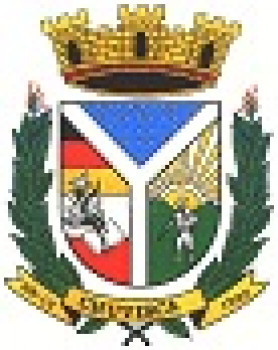 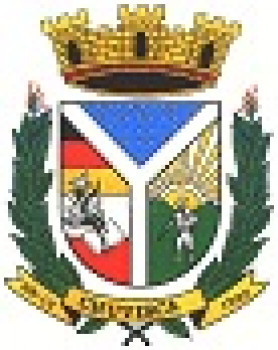 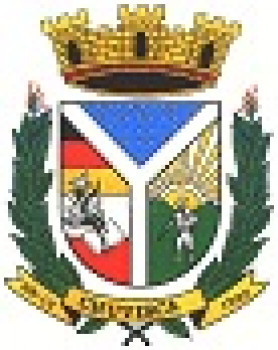 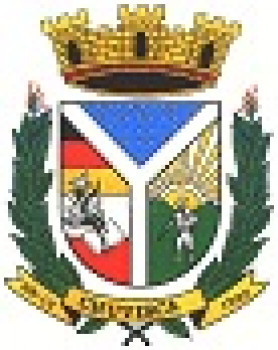 